Friul Mosaic: il Peccato originale di Dürer diventa opera musiva.La riproduzione dei dipinti rappresentanti Adamo ed Eva nel Peccato originale di Albrecht Dürer è l’opera musiva - realizzata interamente in marmi policromi con  la tecnica del micro-mosaico - che un noto costruttore taiwanese ha commissionato ai maestri mosaicisti di Friul Mosaic per una hall di un edificio residenziale di lusso a Taiwan.Una grande sfida raccolta dagli artigiani dell’Azienda friulana che hanno dovuto mettere in campo tutta la loro esperienza per riprodurre sia l'espressione affascinata di Adamo - rappresentato in quest’opera con la bocca aperta in una personificazione del desiderio - sia le tonalità del marrone chiaro per Adamo e del bianco rosato per Eva utilizzate dall’Autore per mettere in evidenza le differenze tra i due corpi: due degli aspetti eccezionali di questo nudo sublime a grandezza naturale.Per riprodurre questi due pannelli in grandezza originale (cm. 209 x cm. 81 a pannello) sono stati necessari quasi due mesi di lavoro che hanno incluso uno studio approfondito dell’opera, la fase di progettazione e di disegno, la scelta dei colori per le tessere e la realizzazione del mosaico “a rovescio” su carta, necessario per poter ricomporre l’opera nella fase di posa.Dürer dipinse Adamo ed Eva al ritorno dal suo secondo viaggio in Italia nel 1505. Entrambe le opere costituiscono un tentativo di sintetizzare gli insegnamenti ricevuti, ricercando un equilibrio tra italianismo e germanismo, al fine di raggiungere la perfezione ideale del corpo umano. La scelta di un argomento biblico è quindi solo un pretesto.L’industria del mosaico… NON esiste! Nota: i due dipinti autografi, realizzati con tecnica a olio su tavola nel 1507, misurano entrambi cm. 209 x cm. 81 e sono custoditi nel Museo del Prado a Madrid.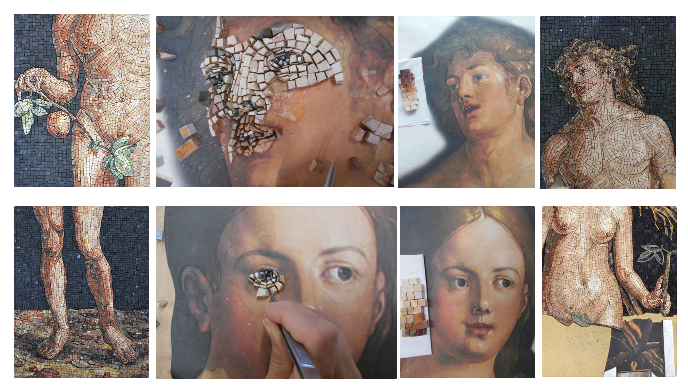 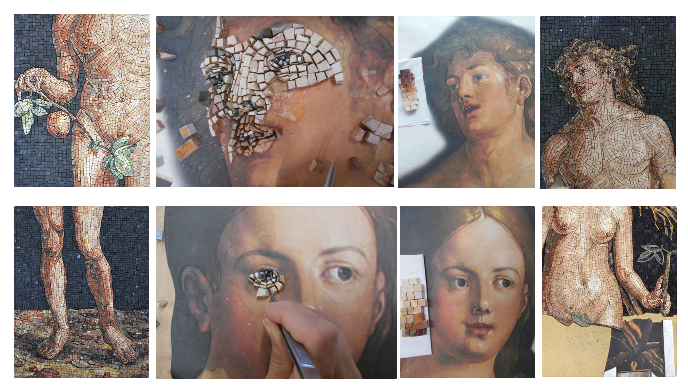 